Quiz sur la Carte des Morts de la Grande Guerre de Guéret (1914-1919)La Carte des Morts de la Grande Guerre de Guéret en 20 questions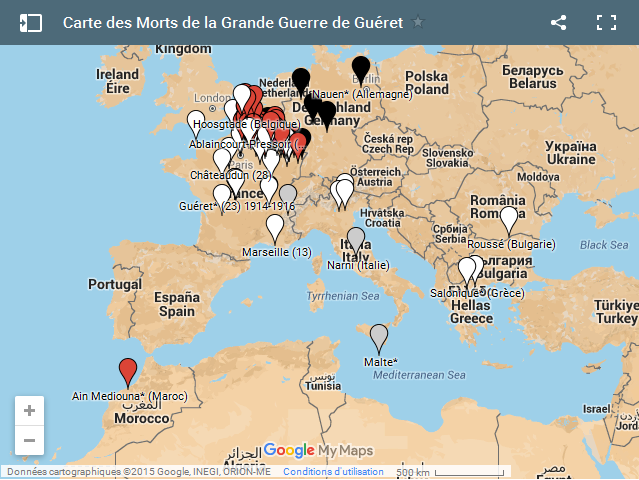 Septième calque : les lieux de décès des Morts de Guéret : 6 questionsHuitième calque : batailles et opérations associées aux Morts de Guéret : 10  questionsNeuvième et dixième calques: le parcours du 78e régiment d’infanterie de Guéret : 4 questions► Pour pouvoir répondre au mieux, vous êtes invité à lire l’article du site sur « La Carte des Morts de la Grande Guerre de Guéret ».Septième calque : les lieux de décès des Morts de Guéret1. Quel est le nombre de lieux de décès des Morts de la Grande Guerre de Guéret ?231952962. Dans quels pays étrangers trouve-t-on des lieux de décès des Morts de la Grande Guerre de Guéret ?AllemagneBelgiqueEspagneÉtats-UnisItalieGrèce3. Quel est le lieu « en mer » où est décédé un soldat de Guéret ?Le port du HavreLe port de MalteLe port de Marseille4. Quel est le lieu du plus grave accident ferroviaire survenu en France qui compte un Mort de Guéret ?CompiègneNarniPompeySaint-Michel-de-Maurienne5. Quels sont les trois lieux les plus meurtriers pour les soldats de Guéret ?Bois Gerfaux (Ardennes)Écurie (Pas-de-Calais)Esnes-en-Argonne (Meuse)Flirey (Meurthe-et-Moselle)Les Éparges (Meuse)Moulin-sous-Touvent (Oise)Parvillers (Somme)Rocquigny (Pas-de-Calais)Verdun (Meuse)6. Quels sont les lieux en Creuse où vont décéder des soldats de Guéret blessés ou malades ?AngoulêmeGuéretLimogesPérigueuxSainte-FeyreHuitième calque : batailles et opérations associées aux Morts de Guéret7.  Dans quels lieux de la bataille des frontières sont tombés des soldats de Guéret ?Dieuze (Moselle)Épinal (Vosges) Saint-Médard (Belgique)Saint-Vincent (Belgique)Strasbourg (Alsace)8. Parmi les batailles auxquelles ont participé les soldats de Guéret, laquelle termine  la phase de « la course à la mer » ?La bataille des FlandresLa bataille de MorhangeLa bataille de Vitry-le-François9. Quels sont les deux lieux associés à la première bataille de la Wöevre du 5 avril au 5 mai 1915 ?FlireyJonchery-sur-SuippeLes ÉpargesNieuport10. Quels sont les deux lieux les plus meurtriers en Artois en 1915-1916 pour les soldats de Guéret ?ÉcurieLachaladeRoclincourtMassiges11. Quels sont les deux lieux où sont tombés des soldats de Guéret lors de la seconde bataille de Champagne du 25 au 6 octobre 1915 ?La HarazéeSaint-Hilaire-le-GrandTahureWinterhagel12. Dans quels lieux le 278e RI compte-t-il  des Morts de Guéret lors de la bataille de la Somme du 1e juillet au 18 novembre 1916 ?DouaumontFramervilleMarquivillersParvillersSouvilleVaux13. L’échec sanglant de l’offensive du général Nivelle est à l’origine de mutineries dans l’armée française : à quel  lieu de bataille est associée cette offensive ?La bataille du Chemin des Dames du 16 avril au 24 octobre 1917La deuxième bataille de Verdun du 20 août au 18 septembre 1917La seconde bataille de la Marne du 15 au 20 juillet 191814. Parmi les offensives allemandes du printemps 1918, laquelle se déroule dans les Flandres ?L’offensive Michael du 21 mars au 4 avril 1918La bataille de la Lys du 9 au 29 avril 1918La troisième bataille de l'Aisne du 27 mai au 4 juin 1918La seconde bataille de la Marne du 15 au 18 juillet 191815. Dans quel lieu de la Marne compte-t-on  parmi les Morts de Guéret,  un chef de bataillon, lors de l’offensive des Cent-Jours du 8 août au 11 novembre 1918 ?ArvillersLaffaux Sainte-Marie-à-Py Saint-Quentin-le-Petit16. Dans quels lieux des Balkans compte-t-on des Morts de la Grande Guerre de Guerre ?Bitola (Macédoine)Florina (Grèce)Gallipoli (Turquie)Roussé (Bulgarie)Salonique (Grèce)Véria (Grèce)Neuvième et dixième calques : le parcours du 78e régiment d’infanterie de Guéret17. Sur quelle période de temps se réalise le mouvement vers le front du 78e RI ?Du 2 au 5 août 1914Du 5 au 6 août 1914Du 5 au 21 août 1914Du 21 au 23 août 1914Du 23 août au 4 septembre 191418. Dans quel lieu le 78e RI compte-t-il le plus de Morts de Guéret ?Moulin-sous-Touvent (Oise)Raucourt (Ardennes)Rocquigny (Pas-de-Calais)19. Dans quel secteur  le 78e RI compte-t-il le plus de Morts de Guéret d’août 1915 à mars 1916 ? ArtoisChampagneLorraineVerdunSomme20. Quels sont les deux lieux en Italie où le 78e RI compte des Mort de Guéret en 1918 ?MilanNarniPennar TarenteVéroneVincence